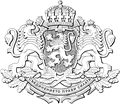 РЕПУБЛИКА  БЪЛГАРИЯМИНИСТЕРСКИ СЪВЕТПроектПОСТАНОВЛЕНИЕ  № ..............................от ...................................... годинаЗА приемане на Наредба за хранителните добавкиМИНИСТЕРСКИЯТ СЪВЕТПОСТАНОВИ:Член единствен. Приема Наредба за хранителните добавки.ЗАКЛЮЧИТЕЛНА РАЗПОРЕДБАПараграф единствен. Постановлението влиза в сила в 14-дневен срок от деня на обнародването му в „Държавен вестник“.МИНИСТЪР-ПРЕДСЕДАТЕЛ:БОЙКО БОРИСОВГЛАВЕН СЕКРЕТАР НА МИНИСТЕРСКИЯ СЪВЕТ:ВЕСЕЛИН ДАКОВГлавен секретар на Министерството на земеделието, храните и горите:Георги СтояновДиректор на дирекция „Правни дейности и законодателство 
на Европейския съюз“, МЗХГ:Гинка Панаретова